Delovni listNEVARNE SNOVIPoimenuj nevarne lastnosti snovi, ki jih prikazujejo simboli v preglednici. Doma poišči primere izdelkov, ki imajo na embalaži natisnjene take simbole. Doma boš mogoče našel /našla tudi izdelke, ki imajo na embalaži narisane še stare simbole, ki so oranžne barve in se delno razlikujejo od danes veljavnih simbolov. Zgleduj se po prvem simbolu v preglednici in si pomagaj z učbenikom na strani 57.Zaporedna številkaSimbol (piktogram)Nevarna lastnost snoviPrimeri izdelkov, ki imjao natisnjene take simbole1.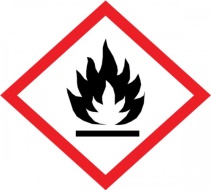   vnetljivouniverzalno lepilo, belilo2.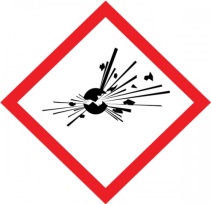 3.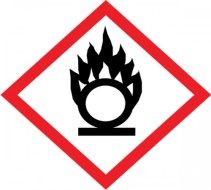 4.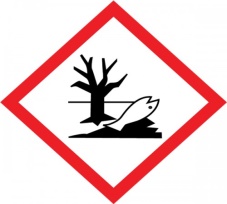 5.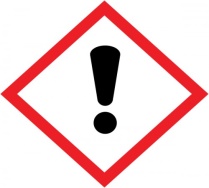 6.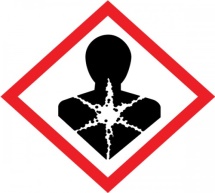 7.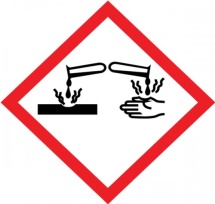 8.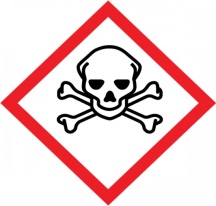 9.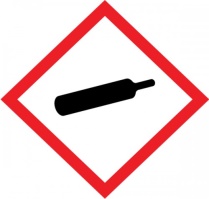 